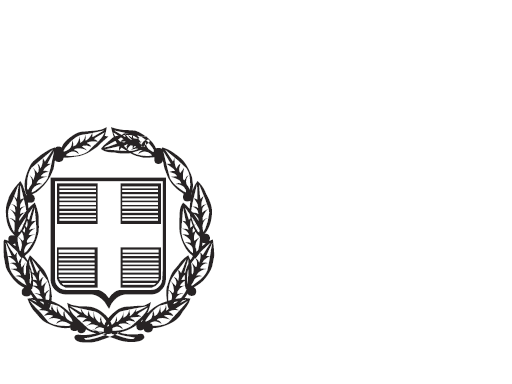 ΕΛΛΗΝΙΚΗ ΔΗΜΟΚΡΑΤΙΑ				Χίος 28/08/2015                     ΔΗΜΟΣ ΧΙΟΥ  Δ/ΝΣΗ ΠΕΡΙΒΑΛΛΟΝΤΟΣ & ΠΡΑΣΙΝΟΥ      ΤΜΗΜΑ ΣΥΝΤΗΡΗΣΗΣ ΠΡΑΣΙΝΟΥ Λοιπές Προμήθειες ΑναλωσίμωνΤΕΧΝΙΚΗ ΕΚΘΕΣΗΜε τη μελέτη αυτή προβλέπεται η προμήθεια αναλώσιμων υλικών τα οποία χρησιμοποιούνται, από το Τμήμα Συντήρησης Πρασίνου για την εκτέλεση των απαραίτητων εργασιών που απορρέουν από τις αρμοδιότητες του, καθώς επίσης και από το Τμήμα Ευπρεπισμού Κοινοχρήστων Χώρων και τις Δημοτικές Ενότητες. Τα προς προμήθεια υλικά περιγράφονται αναλυτικά στη τεχνική περιγραφή που συνοδεύει την παρούσα μελέτη. 	Για την εκτέλεση της προμήθειας υπάρχει συνολική ψηφισμένη πίστωση 1.750€ σε βάρος του ΚΑ 35-6699.001 από ΤΑΚΤΙΚΑ.Ο προϋπολογισμός της προμήθειας των υλικών κατά τη μελέτη ανέρχεται στο ποσό των 490,50 ευρώ ( χωρίς ΦΠΑ ). Προβλέπεται να εκτελεσθεί με απευθείας ανάθεση σύμφωνα με τις ισχύουσες διατάξεις.								  Χίος 28/08/2015Ο ΣυντάκτηςΤσουρούς Ιωάννης                                                                                          ΠΕ9 ΓεωπόνωνΕΛΛΗΝΙΚΗ ΔΗΜΟΚΡΑΤΙΑ				Χίος 28/08/2015                     ΔΗΜΟΣ ΧΙΟΥ  Δ/ΝΣΗ ΠΕΡΙΒΑΛΛΟΝΤΟΣ & ΠΡΑΣΙΝΟΥ      ΤΜΗΜΑ ΣΥΝΤΗΡΗΣΗΣ ΠΡΑΣΙΝΟΥ Λοιπές Προμήθειες ΑναλωσίμωνΤΕΧΝΙΚΗ ΠΕΡΙΓΡΑΦΗΤα προς προμήθεια αναλώσιμα υλικά αφορούν:Μεσινέζα πάχους 4mm, βάρους , μήκους τουλάχιστον , σχήματος τετράγωνο ή αστέρι         Χίος 28/08/2015						Χίος 28/08/2015             Θεωρήθηκε						              Ο ΣυντάκτηςΟ Δ/ντης Περιβάλλοντος & Πρασίνου                                       Τσουρούς Ιωάννης                                      Γκιουβέτσης Γεώργιος                                                        ΠΕ9 ΓεωπόνωνΕΛΛΗΝΙΚΗ ΔΗΜΟΚΡΑΤΙΑ				Χίος 28/08/2015                     ΔΗΜΟΣ ΧΙΟΥ  Δ/ΝΣΗ ΠΕΡΙΒΑΛΛΟΝΤΟΣ & ΠΡΑΣΙΝΟΥ      ΤΜΗΜΑ ΣΥΝΤΗΡΗΣΗΣ ΠΡΑΣΙΝΟΥ Λοιπές Προμήθειες ΑναλωσίμωνΠΡΟΥΠΟΛΟΓΙΣΜΟΣΠΙΝΑΚΑΣ ΕΝΔΕΙΚΤΙΚΟΥ ΠΡΟΥΠΟΛΟΓΙΣΜΟΥ            Χίος 28/08/2015				     		Χίος 28/08/2015              Θεωρήθηκε						  Ο ΣυντάκτηςΟ Δ/ντης Περιβάλλοντος & Πρασίνου                                       Τσουρούς Ιωάννης                                      Γκιουβέτσης Γεώργιος                                                                                       ΠΕ9 ΓεωπόνωνΑ/ΑΠΕΡΙΓΡΑΦΗΠΟΣΟΤΗΤΑΕΝΔΕΙΚΤΙΚΗ ΤΙΜΗΣΥΝΟΛΟ1Μεσινέζα πάχους 4mm, βάρους , μήκους τουλάχιστον , σχήματος τετράγωνο ή αστέρι15 τεμαχια32,70 €490,50€ΣΥΝΟΛΟ490,50€Φ.Π.Α 16%78,48€Απαιτούμενη δαπάνη568,98€